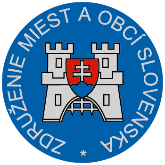 Materiál na rokovanie Hospodárskej a sociálnej rady SRdňa 24. 6. 2019 		k bodu č. 6)Stanovisko ZMOSk návrhu zákona, ktorým sa mení a dopĺňa zákon č. 131/2010 Z. z. o pohrebníctve a ktorým sa menia a dopĺňajú niektoré zákonyVšeobecne k materiálu:Návrh zákona, ktorým sa mení a dopĺňa zákon č. 131/2010 Z. z. o pohrebníctve a ktorým sa menia a dopĺňajú niektoré zákony sa predkladá ako iniciatívny materiál, ktorého cieľom je  odstrániť nedostatky aplikačnej praxe, ktoré zväčša súviseli s otázkami nakladania s ľudskými pozostatkami ako aj ochranným pásmom pohrebísk, ktoré neumožňuje stavať v ochrannom pásme pohrebiska. Zámerom navrhovanej právnej úpravy je  vytvoriť prostredníctvom ochranných pásiem pietne miesta na pohrebiskách, a to bez určenia ochranného pásma v šírke 50 metrov. Navrhuje sa vytvoriť obciam podmienky na individuálne určenie ochranného pásma s prihliadnutím na miestne zvyklosti, špecifické podmienky v obci a na územné plánovanie. Návrhom zákona sa tiež spresňujú a dopĺňajú povinnosti poskytovateľa zdravotnej starostlivosti pri zaobchádzaní s potrateným ľudským plodom alebo predčasne odňatým ľudským plodom, ustanovuje sa  postup pre individuálne pochovávanie rodičmi. Dopĺňajú sa ustanovenia vymedzujúce podmienok vystavovania ľudských pozostatkov, ako aj povinnosti poskytovateľa zdravotnej starostlivosti, ktorý poskytuje zdravotnú starostlivosť v špecializovanom pracovisku nukleárnej medicíny, na vydávanie na pochovanie ľudské pozostatky osoby kontaminovanej rádionuklidmi až v čase, keď tieto kontaminované ľudské pozostatky už nebudú ohrozovať zdravie osôb, ktoré s nimi prichádzajú do kontaktu. Návrh zákona spresňuje požiadavky na označovanie rakvy, transportnej rakvy alebo transportného vaku pre fyzickú osobu – podnikateľa a právnickú osobu, ktorá prevádzkuje pohrebnú službu.  Dopĺňa sa nová povinnosť prevádzkovateľa pohrebnej služby – krematória, balzamovacej služby a konverzácie vypracovať prevádzkový poriadok a predložiť ho príslušnému regionálnemu úradu verejného zdravotníctva, keďže zákon v súčasnosti upravuje požiadavky na obsah prevádzkových poriadkov, ale neupravuje povinnosť tieto vypracovať a predložiť ich na schválenie.       Návrh zákona navrhuje aj viacero nových priestupkov a správnych deliktov, ktoré majú zvýšiť vymáhateľnosť plnenia povinností ustanovených zákonom.Pripomienky k návrhu:ZMOS víta znenie navrhovanej úpravy, ktorou sa zruší určenie ochranného pásma zo zákona a vytvoria sa podmienky na individuálne určenie ochranného pásma s prihliadnutím na miestne zvyklosti, špecifické podmienky v obci a na územné plánovanie. Obec naopak bude mať možnosť, nie však povinnosť, vydať všeobecne záväzné nariadenie, kde si môže určiť šírku ochranného pásma, pravidlá povoľovania a umiestňovania budov a stavieb so zreteľom na pietny charakter pohrebiska a ustanoviť činnosti, ktoré budú v ochrannom pásme počas pohrebu zakázané. ZMOS k predloženému návrhu zákona neuplatňuje pripomienky. Záver:ZMOS navrhuje, aby Hospodárska a sociálna rada SR odporučila predložený návrh zákona na ďalšie legislatívne konanie.                                                                                                     Mgr. Branislav Tréger, PhD.                                                                                                              predseda ZMOS  